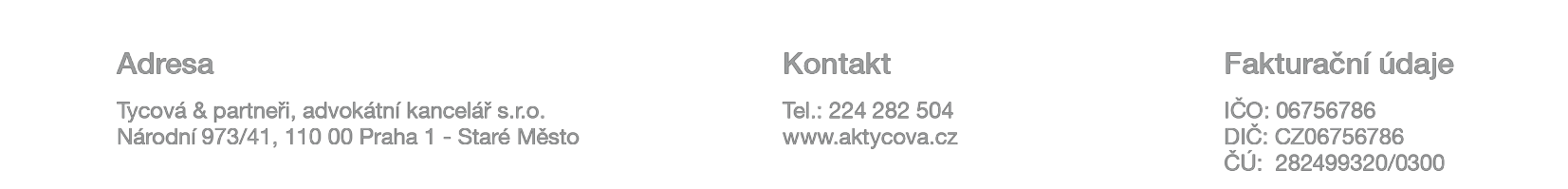 PŘÍKAZNÍ SMLOUVA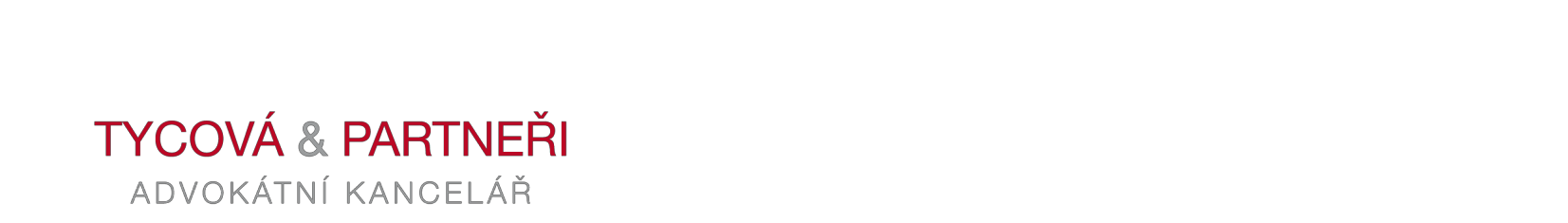 O POSKYTOVÁNÍ PRÁVNÍCH SLUŽEBUniverzita J. E. Purkyně v Ústí nad Labem – Pedagogická fakulta (dále jen PF UJEP)Pasteurova 1, 400 96, Ústí nad Labem IČO: 44555601č. ú. 260112295 vedený u ČSOB a. s.zastoupená ve věcech smluvních: děkanem PF UJEP doc. PaedDr. Ladislavem Bláhou, Ph.D. ve věcech organizačních: PhDr. Ing. Ivanem Bertlem, Ph.D., tajemníkem PF UJEP(dále jen „klient“)na straně jednéaTycová & partneři, advokátní kancelář s.r.o.IČO: 06756786zapsaná pod sp. zn. C 288104 u Městského soudu v Prazese sídlem Národní 973/41, Staré Město, 110 00 Praha 1č. ú. 282499320/0300 vedený u Československé obchodní banky, a. s.zastoupená Mgr. Lucií Tycovou Rambouskovou, advokátkou a jednatelkou(dále jen „advokát“)na straně druhéspolečně dále také jen „smluvní strany“ či každý samostatně jen „smluvní strana“uzavřely níže psaného dne, měsíce a   rokudle § 2430 a násl. zákona č. 89/2012 Sb., občanského zákoníku ,  ve znění pozdějších předpisů, ve spojení s  ustanoveními zákona č.  85/1996 Sb., o  advokacii, ve znění pozdějších   předpisů,tuto příkazní smlouvu o  poskytování právních  služeb(dále jen „smlouva“):Čl. I.   Předmět smlouvyAdvokát jako příkazník se touto smlouvou a za podmínek v ní stanovených zavazuje poskytovat klientovi jako příkazci v jeho prospěch právní pomoc v jeho právních záležitostech souvisejících  s autorskoprávními otázkami ohledně vizuálního stylu Pedagogické fakulty UJEP, popř. s dalšími tématy souvisejícími s autorským právem dle dohody a na vyžádání.Právní pomocí dle této smlouvy se rozumí především právní poradenství, příprava právních posouzení, rešerší, dále zastupování klienta při jednání před soudy a jinými orgány a osobami,vyhotovování návrhů smluv a jiných listin, zaujímání stanovisek a další právní úkony dle pokynůklienta.Čl. II.   Odměna a její splatnostAdvokátovi náleží za poskytování právní pomoci podle této smlouvy odměna a náhrada hotových výdajů podle tohoto článku smlouvy, kterou se zavazuje hradit klient.Odměna za poskytované právní služby je sjednána dle ustanovení § 3, 4 a 5 vyhlášky Ministerstva spravedlnosti č. 177/1996 Sb., o odměnách advokátů a náhradách advokátů za poskytování právních služeb (advokátní tarif), smluvně, a to ve výši 2 500 Kč (slovy: dva tisíce pět set korun českých) za jednu hodinu právní služby, resp. její odpovídající poměrná část za část hodiny, přičemž klientovi bude účtováno každých započatých deset minut (dále jen „hodinová odměna“). K účtovaným cenám bude připočteno DPH dle platných právních předpisů ke dni zdanitelného plnění (advokát je plátcem DPH).Výkaz (vyúčtování) hodinových odměn bude advokátem účtován klientovi jedenkrát měsíčně, a to vždy začátkem měsíce následujícího po měsíci, za který bude vyúčtování provedeno.Není-li ujednáno či uvedeno jinak, je vyúčtování splatné vždy do patnácti (15) dnů od jeho vystavení. Vyúčtování bude provedeno fakturou s náležitostmi řádného daňového dokladu. Advokát zašle klientovi vyúčtování odměny bez zbytečného odkladu po jeho vystavení. Advokát vede evidenci úkonů právní pomoci uskutečněných podle této smlouvy s uvedením času, který těmito úkony strávil. Tato evidence je přílohou faktury.Smluvní strany dále výslovně sjednávají, že bude-li v řízení před soudy či jinými orgány vydáno rozhodnutí či učiněn jiný úkon soudu nebo správního orgánu, na jejichž základě budou klientovi přiznány nároky, o nichž v těchto řízeních jde, náleží advokátovi dále rovněž odměna rovnající se náhradě nákladů řízení v těchto řízení přiznané, a to i při částečných platbách. Toto ujednání se vztahuje i k přiznané náhradě nákladů exekučního a vykonávacího řízení.Sjednaná výše odměny reflektuje znalosti, zkušenosti, pověst a schopnosti advokáta, povahu vztahu smluvních stran dle této smlouvy, požadavky klienta, obtížnost a novost právních otázek s věcí spojených.Vzniknou-li advokátovi v souvislosti s poskytováním právní pomoci klientovi jakékoli hotové výdaje, zejména náklady na znalecké posudky a odborná vyjádření, cestovné, úhrada soudních, správních a jiných poplatků, zavazuje se klient tyto hotové výdaje uhradit advokátovi na základě jejich vyúčtování advokátem. Vyúčtování bude provedeno fakturou s náležitostmi řádného daňového dokladu a bude splatné vždy do patnácti (15) dnů od jeho vystavení, není-li uvedeno jinak. Advokát zašle klientovi vyúčtování náhrady hotových výdajů vždy bez zbytečného odkladu  po jeho vystavení. Advokát je povinen na výzvu klienta vynaložení hotových výdajů prokázat.Veškeré platby klienta advokátovi dle této smlouvy se považují za uhrazené připsáním celé  jejich částky na bankovní účet advokáta č. 282499320/0300 vedený u Československé obchodní banky, a. s.Klient je oprávněn před uplynutím lhůty splatnosti vrátit advokátovi bez zaplacení fakturu, která neobsahuje požadované náležitosti a/nebo obsahuje nesprávné údaje či není doložena požadovanými doklady. Vrácením faktury přestává běžet původní lhůta její splatnosti a počne běžet nová lhůta splatnosti dle odst. 4 tohoto článku smlouvy ode dne doručení opravené faktury klientovi.Advokát se zavazuje, že:bankovní účet jím určený k úhradě plnění podle této smlouvy je účtem zveřejněným ve smyslu ust. §96 odst. 2 zákona č.235/2004 Sb., o dani z přidané hodnoty, ve znění pozdějších předpisů (dále jen „zákon o DPH“),neprodleně písemně oznámí klientovi, bude-li označen za nespolehlivého plátce ve smyslu ust. § 106a zákona o DPH,neprodleně písemně oznámí klientovi svou insolvenci nebo hrozbu jejího vzniku.Čl. III.  Práva a povinnosti advokátaAdvokát se zavazuje poskytovat klientovi právní pomoc řádně a včas a na základě pokynů klienta. Advokát není vázán právním názorem klienta a není vázán ani těmi pokyny klienta, které jsou v rozporu se zákonem nebo stavovským předpisem; o tom je advokát povinen klienta přiměřeně poučit.Advokát se zavazuje seznamovat klienta s postupem poskytování právní pomoci, jakož i s důvody tohoto postupu.Advokát se zavazuje chránit práva a oprávněné zájmy klienta, přičemž jedná čestně a svědomitě a důsledně využívá všechny zákonné prostředky a uplatňuje vše, co podle svého přesvědčení a pokynů klienta pokládá za prospěšné.Advokát poskytuje právní pomoc klientovi zpravidla osobně. Advokát je oprávněn poskytnout právní pomoc klientovi prostřednictvím společníků kanceláře, zaměstnaných nebo spolupracujících advokátů i prostřednictvím advokátního koncipienta, příp. jiného zaměstnance advokáta. Advokát při poskytování právní pomoci spolupracuje v odborných záležitostech se třetími, k tomu odborně způsobilými osobami, zejména soudními znalci, tlumočníky a soudními exekutory.Advokát je povinen zachovávat mlčenlivost o všech skutečnostech, o nichž se dozvěděl v souvislosti s poskytováním právní pomoci dle této smlouvy, pokud nebyl této povinnosti platně zproštěn klientem, případně pokud se nejedná o zákonem uloženou povinnost překazit spáchání trestného činu nebo oznámit legalizaci výnosů z trestné činnosti, příp. v jiných právními předpisy stanovených případech.Čl. IV.  Práva a povinnosti klientaKlient se zavazuje respektovat právní názor advokáta, a to zejména z hlediska procesního postupuv řešených věcech.Klient není oprávněn ustanovit si v předmětu poskytování právní pomoci dle této smlouvy dalšího zástupce bez předchozí dohody s advokátem. Klient odpovídá za škodu vzniklou porušením této povinnosti.Klient souhlasí se zpracováním svých osobních údajů v rozsahu nezbytném pro poskytování právní pomoci advokátem podle této smlouvy, a to i po ukončení platnosti této smlouvy po dobu archivace klientského spisu advokátem.Klient byl poučen o povinnostech advokáta vyplývajících ze zákona č. 253/2008 Sb., o některých opatřeních proti legalizaci výnosů z trestné činnosti a financování terorismu, ve znění pozdějších předpisů.Čl. V.  Doba trvání a způsoby ukončení smlouvyTato smlouva se uzavírá na dobu určitou do 31. 12. 2024.Platnost této smlouvy může skončit:dohodou smluvní stran;výpovědí smlouvy podanou klientem; čivýpovědí smlouvy podanou advokátem.Advokát je oprávněn tuto smlouvu vypovědět pouze:dojde-li k narušení potřebné důvěry mezi advokátem a klientem;neposkytuje-li klient advokátovi potřebnou součinnost;nesložil-li klient bez vážného důvodu zálohu, byla-li požadována;trvá-li klient i přes poučení advokátem o tom, že jeho pokyny jsou v rozporu s právním nebo stavovským předpisem, aby advokát přesto postupoval podle těchto pokynů.Advokát je povinen tuto smlouvu vypovědět z důvodů dle ustanovení § 19 zákona č. 85/1996 Sb., o advokacii, ve znění pozdějších předpisů.Platnost této smlouvy končí dnem doručení její písemné výpovědi té smluvní straně, které je výpověď určena, neuvedou-li smluvní strany ve výpovědi den pozdější.Advokát je i po skončení platnosti této smlouvy povinen po dobu patnácti (15) dnů ode dne ukončení platnosti smlouvy učinit všechny neodkladné úkony právní pomoci v převzatých věcech klienta, nebylo-li mezi smluvními stranami či mezi stranami prokazatelně sjednáno jinak nebo neučinil-li klient na svoji ochranu jiná opatření. Za provedení neodkladných úkonů dle tohoto ujednání smlouvy náleží advokátovi odměna dle podmínek této smlouvy.Čl. VI.  Závěrečná ustanoveníTato smlouva nabývá platnosti a účinnosti dnem jejího podpisu poslední ze smluvních stran.       Pro případ, že je tato smlouva uzavírána bez současné přítomnosti smluvních stran, se smluvní strany ve smyslu § 1740 odst. 3 občanského zákoníku dohodly, že smlouva není uzavřena, pokud některá ze smluvních stran podepíše smlouvu s jakoukoliv změnou, odchylkou nebo dodatkem, byť nepodstatného obsahu, ledaže druhá smluvní strana takovou změnu, odchylku nebo dodatek následně písemně výslovně schválí.Tato smlouva se řídí právním řádem České republiky, zejména příslušnými ustanoveními zákona   č. 89/2012  Sb.,  občanského  zákoníku, ve  znění pozdějších  předpisů,  a zákona  č.  85/1996  Sb., o advokacii, ve znění pozdějších předpisů.Tuto smlouvu lze měnit, doplňovat nebo rušit pouze formou vzestupně číslovaných písemných dodatků podepsaných oběma smluvními stranami.Smlouva je vyhotovena ve dvou (2) stejnopisech s platností originálu, podepsaných oprávněnými zástupci smluvních stran, přičemž každá ze smluvních stran obdrží jedno (1) vyhotovení.Smluvní strany shodně prohlašují, že si tuto smlouvu před jejím podpisem přečetly a že byla uzavřena podle jejich pravé a svobodné vůle určitě, vážně a srozumitelně, což stvrzují svými podpisy.V Ústí n. L. dne 14. 2. 2024V Praze dne 14. 2. 2024Za klienta:……………………………………………………………............doc. PaedDr. Ladislav Bláha, Ph.D. děkan PF UJEPZa advokáta:……………………………………………………………............Mgr. Lucie Tycová Rambousková, advokátka a jednatelka